PREESALL TOWN COUNCIL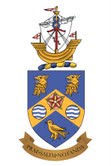 16 June 2023Dear Councillor,You are hereby summoned to attend a meeting of Preesall Town Council’s personnel committee on Wednesday 26 June 2023 at 2.30 pm in Preesall Youth and Community Centre.Andrea KayTown Clerk (Proper Officer of the Council)A G E N D A1	Appointment of ChairCouncillors are asked to elect the chair of the Personnel Committee2	Apologies for absenceTo receive apologies for absence.3	Declaration of interests and dispensationsTo receive from councillors, disclosures of pecuniary and non-pecuniary interest on matters to be considered at the meeting.4	Minutes of the last meetingCouncillors are asked to approve as a correct record the minutes of the meeting held on        14 December 2022 (emailed).5	Public participationThe chair will ask councillors to agree to adjourn the meeting to allow non-councillors to speak and will ask councillors to agree to reconvene the meeting on the conclusion of public participation.6	Exclusion of the press and publicPursuant to Section 1(2) and 1(3) of the Public Bodies (Admission to Meetings) Act 1960, the council may resolve to exclude the press and public to discuss staffing matters relating to its employees.7  Date of next meeting TBA